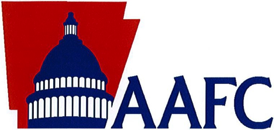 Arkansas Association of Federal CoordinatorsTO:             	Arkansas High School Principals and Counselors FROM:   	Shantele Raper, AAFC Scholarship ChairSUBJECT: 	AAFC Scholarship Award  The Arkansas Association of Federal Coordinators (AAFC) is offering the AAFC Scholarship to high school seniors to supplement college costs beginning their freshman year.   The scholarship award is $1,000.00 for the first academic year, and will be awarded to full-time students who plan to major in education who enroll in an Arkansas college or university, including junior colleges, community colleges,  and vocational or technical colleges.Eligibility requirements include:Completing eight (8) consecutive semesters of high school or remaining in high school until graduation requirements are metHaving a minimum grade point average of 3.0 on a 4.0 grading scaleExhibiting a good citizenship record with no suspensions or expulsionsParticipating in service or academic organizations or extracurricular activities Planning to major in the field of educationThe AAFC Scholarship Application is enclosed.  Please make additional copies, as needed.  An electronic copy of the application is available on the AAEA website at www.theaaea.org.   Click "Constituent Groups", “AAFC”, then “AAFC Scholarship.” Please encourage eligible students to apply for this scholarship.  The completed application must be received on or before January 10, 2020.  Please advise students to complete and mail all items listed on the application checklist.  Incomplete applications will not be reviewed.  Award recipients will be notified in a timely manner.AAFC Scholarship Application 2019-20CHECKLISTUse this checklist to make sure that all required documents are submitted and mailed in a timely manner so that they are received on or before January 10, 2020.Submit ALL of the required items in the following order.  Student Form 2019-20 Administrator/Counselor Form 2019-20Transcript with school stamp or administrator/counselor signature300-word personal essay (typed in 12-point font)Three letters of recommendation Two letters of recommendation from administrator (principal, assistant principal), counselor, or teacher;  must be on school letterhead, signed and datedOne letter of recommendation from a non-family memberMail the completed application including everything on the checklist to: Arkansas Association of Education AdministratorsAttn:  Shantele Raper, AAFC Scholarship Chair219 South VictoryLittle Rock, AR 72201AAFC Scholarship ApplicationSTUDENT FORM 2019-20PART I -- PERSONAL INFORMATIONFIRST NAME				MIDDLE NAME			            LAST NAME STREET ADDRESS					 CITY 			      STATE	ZIP PHONE							EMAILAGE		  DATE OF BIRTH	                      GENDER (check one)       PLANNED COLLEGE MAJOR Month/Date/Year                                Male       FemaleNAME OF HIGH SCHOOL				   	                 SCHOOL PHONE NUMBERSCHOOL STREET ADDRESS			             CITY			      STATE	ZIP        NAME OF PRINCIPAL				    	   NAME OF COUNSELORPART II -- FINANCIAL INFORMATION      Combined annual income of parents (check one box)          $20,000 or less      $20,001-$30,000	      $30,001-$40,000     $40,001-$50,000     $50,001-$60,000     $60,001-$70,000   $70,001-$80,000     $80,001-$90,000     over $90,001 PART III -- HIGH SCHOOL ACTIVITIES & COLLEGE PLANSLIST ALL SERVICE AND ACADEMIC ORGANIZATIONS AND EXTRACURRICULAR ACTIVITIES  IN WHICH YOU PARTICIPATED DURING THE 9TH, 10TH, 11TH, AND 12TH GRADES.  (Attach an additional sheet, if needed.)LIST HONORS AND AWARDS YOU RECEIVED DURING THE 9TH, 10TH, 11TH, AND 12TH GRADES.  (Attach an additional sheet, if needed.)LIST THE COLLEGE/UNIVERSITY THAT YOU PLAN TO ATTEND.PART IV -- PERSONAL ESSAYWrite a 300 word personal essay for the scholarship committee.  The essay should be typed in 12-point font.  Include the following information in your essay.Adversity -- discuss a situation in which you faced adversity and how you overcame the adversityLeadership philosophy and activities -- describe your leadership philosophy and activities in which you have participated where you have implemented and/or observed your philosophyCollege plans -- share your plans for college, including specific goals Career goals -- discuss your post-college career goals and the impact you will make through your career in education  PART V -- SIGNATURESAll of the information given in this application is true and accurate to the best of my knowledge.  I understand that any false information given on this application can forfeit my rights to be considered for and/or to receive this award.       SIGNATURE OF STUDENT				    	                         DATE      SIGNATURE OF PARENT/GUARDIAN   				          DATEAPPLICATIONS MUST BE MAILED IN TIME TO BE RECEIVED NO LATER THAN JANUARY 10, 2020Mail the completed application including everything on the checklist to:                                               	Arkansas Association of Education AdministratorsAttn:  Shantele Raper, AAFC Scholarship Chair                                              	219 South Victory                                              	Little Rock, AR 72201AAFC Scholarship ApplicationADMINISTRATOR/COUNSELOR AFFIRMATION FORM 2019-20STUDENT FIRST NAME			STUDENT MIDDLE NAME		          STUDENT LAST NAME       NAME OF HIGH SCHOOL				   	     SCHOO PHONE NUMBER       NAME OF PRINCIPAL				    	   NAME OF COUNSELORWILL THE STUDENT COMPLETE EIGHT CONSECUTIVE SEMESTERS OF HIGH SCHOOL AND MEET ALL GRADUATION REQUIREMENTS BY JUNE 1, 2018?  IF NO, PLEASE EXPLAIN.        STUDENT’S GPA (4-point scale)        STUDENT’S CLASS RANK	 STUDENT’S CLASS SIZE	          STUDENT’S ACT COMPOSITE        HAS THE STUDENT EVER BEEN BARRED, SUSPENDED, OR EXPELLED FROM A CLASS OR SCHOOL?  IF YES, PLEASE EXPLAIN.I have reviewed the information given in this application and to the best of my knowledge it is true and accurate.  I have reviewed the service activities, organizations, extracurricular activities, honors, and awards and to the best of my knowledge, everything is true and accurate. SIGNATURE OF ADMINISTRATOR/COUNSELOR		           TITLE		                            DATEu ## of people living in your household# ## of people living in your household who will enroll in college at least half-time in 2020-21GRADE(S)ORGANIZATION OR ACTIVITYROLE OR OFFICERESPONSIBILITIES AND ACTIVITIESGRADE(S)HONOR OR AWARDCOLLEGE/UNIVERSITYLOCATION (CITY, STATE)MAJOR1ST CHOICE2ND CHOICE3RD CHOICE